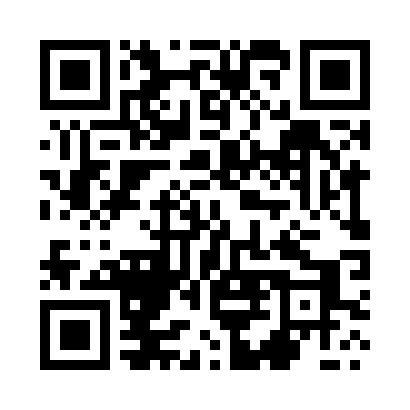 Prayer times for Klikow, PolandWed 1 May 2024 - Fri 31 May 2024High Latitude Method: Angle Based RulePrayer Calculation Method: Muslim World LeagueAsar Calculation Method: HanafiPrayer times provided by https://www.salahtimes.comDateDayFajrSunriseDhuhrAsrMaghribIsha1Wed3:015:3012:566:038:2310:422Thu2:575:2912:566:048:2510:453Fri2:545:2712:566:058:2610:484Sat2:505:2512:566:068:2810:515Sun2:465:2312:566:078:2910:546Mon2:425:2112:566:088:3110:587Tue2:425:2012:566:098:3311:018Wed2:415:1812:566:108:3411:039Thu2:405:1612:566:118:3611:0310Fri2:395:1512:566:128:3711:0411Sat2:395:1312:566:138:3911:0512Sun2:385:1112:566:148:4011:0513Mon2:385:1012:566:158:4211:0614Tue2:375:0812:566:168:4411:0715Wed2:365:0712:566:178:4511:0716Thu2:365:0512:566:188:4611:0817Fri2:355:0412:566:188:4811:0918Sat2:355:0312:566:198:4911:0919Sun2:345:0112:566:208:5111:1020Mon2:345:0012:566:218:5211:1021Tue2:334:5912:566:228:5411:1122Wed2:334:5712:566:238:5511:1223Thu2:324:5612:566:238:5611:1224Fri2:324:5512:566:248:5811:1325Sat2:324:5412:566:258:5911:1426Sun2:314:5312:566:269:0011:1427Mon2:314:5212:566:269:0111:1528Tue2:304:5112:576:279:0311:1529Wed2:304:5012:576:289:0411:1630Thu2:304:4912:576:289:0511:1731Fri2:304:4812:576:299:0611:17